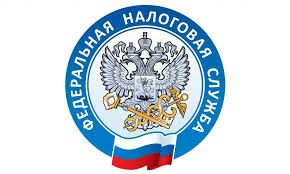 Неформальная занятость гражданНа сегодняшний день во всех российских регионах актуальной является проблема легализации трудовых отношений и обеспечения достойного труда, поскольку отсутствие трудового договора лишает работника многих социальных и трудовых гарантий.Для решения этих проблем проводится целый ряд контрольных мероприятий.Межрайонной ИФНС России № 9 по Приморскому краю (далее-Инспекция), на постоянной основе проводится мониторинг отчетности, представляемой налогоплательщиками, используются сведения из внешних источников с целью выявления недобросовестных работодателей. Прежде всего – это наличие информации от самих сотрудников о выплате работодателем заработной платы в «конвертах». Также проводится анализ информации в средствах массовой информации о вакансиях с указанием фактического размера вознаграждений.Инспекция обращает внимание на такие факторы, как выплата заработной платы ниже установленного на территории РФ минимального размера оплаты труда (МРОТ), или ниже среднеотраслевого уровня заработной платы, сложившейся в регионе. Цель данной работы - борьба с теми работодателями, кто нанимает работников без оформления трудовых отношений или заключает с ними срочные гражданско-правовые договоры, пытаясь сэкономить на налогах. Проводимая работа является весьма сложной, так как предприниматели всячески скрывают фактический уровень заработной платы работников, а также наличие трудовых отношений с работниками. Поэтому, прежде всего, именно работники должны быть заинтересованы в официальном трудоустройстве, письменном заключении трудового договора, в котором должны быть прописаны все условия работы, в том числе и размер заработной платы. Только при таких условиях сотрудник организации может рассчитывать на все гарантии, которые предоставляет трудовое законодательство, и быть уверенным в том, что не будет ущемлен в своих правах работодателем.По итогам работы за 7 месяцев 2022г., проведенной Межрайонной ИФНС России № 9 по Приморскому краю, 46 работодателей легализовали трудовые отношения с 52 наемными работниками, 27 работодателей довели заработную плату до уровня, не ниже установленного на территории РФ минимального размера оплаты труда. Дополнительно поступило в бюджет НДФЛ – 379 тыс. руб., страховых взносов – 1 176 тыс. руб.Напоминаем, что с 1 июня 2022г. минимальный размер оплаты труда в РФ составляет 15 279 руб.  МРОТ увеличивается на районные коэффициенты и процентные надбавки, начисляемые в связи с работой в местностях с особыми климатическими условиями, в том числе в районах Крайнего Севера и приравненных к ним местностях. Таким образом, в Приморском крае, с учетом всех надбавок и коэффициентов МРОТ составляет 22 919 руб.